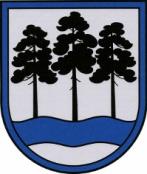 OGRES  NOVADA  PAŠVALDĪBAReģ.Nr.90000024455, Brīvības iela 33, Ogre, Ogres nov., LV-5001tālrunis 65071160, e-pasts: ogredome@ogresnovads.lv, www.ogresnovads.lv PAŠVALDĪBAS DOMES SĒDES PROTOKOLA IZRAKSTS45.Par darba tiesisko attiecību izbeigšanu ar Jumpravas pamatskolas direktori Daci KļavuOgres novada pašvaldībā (turpmāk – Pašvaldība) 2022.gada 13.janvārī saņemts Jumpravas pamatskolas direktores Daces Kļavas 2022.gada 12.janvāra iesniegums  (reģ. Nr. 2-4.5/49) par atbrīvošanu no darba pēc pašas vēlēšanās ar 2022.gada 11.februāri.Saskaņā ar likuma “Par pašvaldībām” 21. panta pirmās daļas 9. punktu tikai dome  var atbrīvot no amata pašvaldības iestāžu vadītājus. Darba likuma 100.panta pirmā daļa noteic, ka darbiniekam ir tiesības rakstveidā uzteikt darba līgumu vienu mēnesi iepriekš, ja darba koplīgumā vai darba līgumā nav noteikts īsāks uzteikuma termiņš. Pēc darbinieka pieprasījuma uzteikuma termiņā neieskaita pārejošas darbnespējas laiku.Pamatojoties uz likuma “Par pašvaldībām” 21. panta pirmās daļas 9. punktu un Darba likuma 100. panta pirmo daļu,balsojot: ar 22 balsīm "Par" (Andris Krauja, Artūrs Mangulis, Atvars Lakstīgala, Dace Kļaviņa, Dace Māliņa, Dace Nikolaisone, Dainis Širovs, Dzirkstīte Žindiga, Edgars Gribusts, Egils Helmanis, Gints Sīviņš, Ilmārs Zemnieks, Indulis Trapiņš, Jānis Iklāvs, Jānis Kaijaks, Jānis Lūsis, Jānis Siliņš, Linards Liberts, Mariss Martinsons, Pāvels Kotāns, Raivis Ūzuls, Valentīns Špēlis), "Pret" – nav, "Atturas" – nav,Ogres novada pašvaldības dome  NOLEMJ: 2022.gada 11.februārī (pēdējā darba diena) izbeigt darba tiesiskās attiecības ar Jumpravas pamatskolas direktori Daci Kļavu.Noteikt, ka uz laiku no 2022.gada 14.februāra līdz darbinieka iecelšanai vakantajā Jumpravas pamatskolas direktora amatā, Jumpravas pamatskolas direktora pienākumus pilda Jumpravas pamatskolas direktora vietniece izglītības jomā Diāna Grāviņa, nosakot mēneša darba algas likmi atbilstoši normatīvo aktu un Ogres novada pašvaldības domes lēmumos noteiktajai kārtībai.Jumpravas pamatskolas direktora vietniece izglītības jomā Diānai Grāviņai organizēt Jumpravas pamatskolas materiālo vērtību un dokumentācijas pieņemšanu no Daces Kļavas ar pieņemšanas – nodošanas aktu.Kontroli par lēmuma izpildi uzdot Ogres novada pašvaldības izpilddirektoram P.Špakovskim. (Sēdes vadītāja,domes priekšsēdētāja E.Helmaņa paraksts)Ogrē, Brīvības ielā 33Nr.22022. gada 27.janvārī